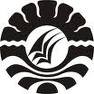 PENERAPAN METODE BERCERITA MELALUI MEDIA AUDIO VISUAL DALAM MENINGKATKAN KEMAMPUAN MENYIMAK ANAKDI TAMAN KANAK-KANAK NURUL HUDA KOTA PAREPARESKRIPSIDiajukan untuk Memenuhi Sebagian Persyaratan Guna Memperoleh Gelar Sarjana Pendidikan  pada Program Studi Pendidikan Guru Pendidikan Anak Usia DiniStrata Satu Fakultas Ilmu PendidikanUniversitas Negeri MakassarOleh :RAHMAWATI  M. YAHYANIM. 084 924 212PROGRAM STUDI PENDIDIKAN GURU PENDIDIKAN ANAK USIA DINIFAKULTAS ILMU PENDIDIKANUNIVERSITAS NEGERI MAKASSAR2012KEMENTERIAN PENDIDIKAN DAN KEBUDAYAANUNIVERSITAS NEGERI MAKASSARFAKULTAS ILMU PENDIDIKANPROGRAM STUDI PENDIDIKAN GURU PENDIDIKAN ANAK USIA DINIAlamat : Kampus UNM Jl. Tamalate I Makassar                          Telepon : 0411.883076 – 0411.884457                         Laman: www.unm.ac.idP E R S E T U J U A N   P E M B I M B I N GSkripsi dengan judul : “Penerapan Metode Bercerita Melalui Media Audio Visual Dalam Meningkatkan Kemampuan Menyimak Anak Di Taman Kanak-kanak Nurul Huda Kota Parepare”.Atas nama :	Nama		:  Rahmawati M. Yahya	NIM		:  084 924 212	Program Studi	:  Pendidikan Guru Pendidikan Anak Usia DiniFakultas	:  Ilmu PendidikanSetelah diperiksa dan diteliti, dan dipertahankan di depan panitia ujian pada hari Jum’at tanggal, 7 September  2012, telah dinyatakan lulus.             Makassar,       September 2012Mengetahui:Pembimbing I	Pembimbing IIDr. Parwoto, M. Pd					Herman, S.Pd, M.PdNip. 19610213 198702 1 001				Nip. 19830429 200812 1 007Mengetahui:Ketua Prodi PGAUD FIP UNMDra. Sri Sofiani, M.PdNip. 19530202 198010 2 001KEMENTERIAN PENDIDIKAN DAN KEBUDAYAANUNIVERSITAS NEGERI MAKASSARFAKULTAS ILMU PENDIDIKANPROGRAM STUDI PENDIDIKAN GURU PENDIDIKAN ANAK USIA DINIAlamat : Kampus UNM Jl. Tamalate I Makassar                           Telepon : 0411.883076 – 0411.884457                          Laman: www.unm.ac.idPENGESAHAN UJIAN SKRIPSISkripsi diterima oleh Panitia Ujian Skripsi Fakultas Ilmu Pendidikan Universitas Negeri Makassar dengan SK Dekan Nomor : 6010/H36.4/PP/2012, tanggal 3 September 2012 untuk memenuhi sebagian persyaratan guna memperoleh gelar Sarjana Pendidikan pada          Program Studi Pendidikan Guru Pendidikan Anak Usia Dini Pada hari                      Jum’at,  tanggal 7 September 2012.Disahkan oleh :Dekan Bidang Akademik FIP UNM,Prof. Dr. Ismail Tolla, M.Pd NIP.  19531230 1980031 1 005Panitia Ujian :Ketua	:  Prof. Dr. Ismail Tolla, M.Pd      ( ………………………… )Sekretaris	:  Dra. Sri Sofiani, M. Pd 	( …………………………. )Pembimbing I	:  Dr. Parwoto, M.Pd                     ( . .……………………….. )Pembimbing II	:  Herman, S.Pd, M.Pd                  ( ……………………….… )Penguji I	:  Dra. Kartini Marzuki, M.Si       (  ……….………………... )Penguji II	:  Dra. Istiyani Idrus, M.Si	(  ……………..………….. )KEMENTERIAN PENDIDIKAN DAN KEBUDAYAANUNIVERSITAS NEGERI MAKASSARFAKULTAS ILMU PENDIDIKANPROGRAM STUDI PENDIDIKAN GURU PENDIDIKAN ANAK USIA DINIAlamat : Kampus UNM Jl. Tamalate I Makassar                           Telepon : 0411.883076 – 0411.884457                           Laman: www.unm.ac.idPERNYATAAN KEASLIAN SKRIPSISaya yang bertanda tangan dibawah : 	Nama		:  Rahmawati  M. Yahya	NIM		:  084 924 212	Juru/Prodi	:  Program Studi Pendidikan Anak Usia DiniJudul	 :  Penerapan Metode Bercerita Melalui Media Audio Visual Dalam Meningkatkan Kemampuan Menyimak Anak Di Taman Kanak-kanak Nurul Huda Kota Parepare.Menyatakan dengan sebenarnya bahwa Skripsi yang saya tulis ini benar merupakan hasil karya saya sendiri dan bukan merupakan pengambilalihan tulisan atau pikiran orang lain yang saya akui sebagai hasil tulisan atau pikiran sendiri.Apabila  dikemudian  hari terbukti atau dapat dibuktikan bahwa skripsi ini hasil jiplakan atau mengandung  unsur plagiat, maka saya bersedia menerima sanksi atas perbuatan tersebut sesuai ketentuan yang berlaku.Makassar, Yang Membuat Pernyataan,RAHMAWATI  M. YAHYANIM : 084 924 212M O T T O“ Kuolah kata, Kubaca makna,Kuikat dalam alinea, kubingkai dalam bab sejumlah lima,Jadilah mahakarya, “ Gelar sarjana kuterima, Kuperuntukkan kepadaOrang tua, suami, anak, saudara, serta mertuapun bahagia.ABSTRAKRahmawati M. Yahya, 2012. Penerapan Metode Bercerita Melalui Media Audio Visual Dalam Meningkatkan Kemampuan Menyimak Anak Di Taman Kanak-kanak Nurul Huda Kota Parepare. Skripsi dibimbing oleh Dr. Parwoto.M.Pd dan Herman. S.Pd.M.Pd. Program Studi Pendidikan Guru Pendidikan Anak Usia Dini Fakultas Ilmu Pendidikan Universitas Negeri Makassar.Studi ini menelaah penerapan metode bercerita dapat meningkatkan kemampuan menyimak anak di Taman Kanak-kanak Nurul Huda Kota Parepare. Permasalahan pokok yang dikaji yaitu apakah penerapan metode bercerita menggunakan media audio visual dapat meningkatkan kemampuan menyimak anak di Taman Kanak-kanak Nurul Huda Kota Parepare. Pendekatan yang digunakan yaitu Pendekatan kualitatif. Jenis penelitian adalah penelitian tindakan kelas. Fokus penelitian adalah Metode bercerita melalui media audio visual dalam meningkatkan kemampuan menyimak anak di Taman Kanak-kanak Nurul Huda kota Parepare dan Kemampuan menyimak anak taman kanak-kanak nurul huda kota parepare melalui kegiatan bercerita menggunakan media audio visual. Indikatornya mencakup : Kemampuan anak dalam menceritakan kembali cerita secara urut, dan menjawab pertanyaan secara urut. Sasaran dan sekaligus menjadi subjek penelitian adalah anak-anak di Taman Kanak-kanak Nurul Huda Kota Parepare, sebanyak 15 anak yang terdiri dari 7 anak perempuan dan 8 anak laki-laki dan 2 orang guru. Instrumen yang digunakan adalah Observasi dan dokumentasi. Hasil penelitian Menyimpulkan bahwa telah terjadi peningkatan kemampuan menyimak anak melalui penerapan metode bercerita melalui media audio visual di Taman Kanak-kanak Nurul Huda Kota Parepare. pada 2 aspek yaitu mampu menceritakan kembali cerita secara urut dan mampu menjawab pertanyaan secara urut.PRAKATA	Syukur Alhamdulillahi Rabbil Alamin penulis panjatkan kehadirat ALLAH SWT, karena atas limpahan rahmat-Nya lah sehingga Skripsi yang berjudul “ Penerapan Metode Bercerita Melalui Media Audio Visual Dalam Meningkatkan Kemampuan Menyimak Anak di Taman Kanak-kanak Nurul Huda Kota Parepare “ dapat diselesaikan pada waktu yang telah ditentukan. Tak lupa pula penulis sampaikan salam dan sholawat kepada junjungan Nabi Besar Muhammad SAW, Nabi yang telah membawa manusia dari alam yang gelap gulita kealam yang terang benerang.	Tak jarang kesulitan yang penulis alami pada saat penyusunan skripsi ini, baik dalam pengumpulan bahan sampai kepada pelaksanaan penelitian hingga pada saat proses penyusunannya. Namun berkat semua dorongan, doa serta bimbingan dari bapak         Dr. Parwoto. M.Pd selaku dosen pembimbing I dan bapak Herman, S.Pd, M.Pd. selaku dosen pembimbing II, sehingga kesulitan yang dialami dapat teratasi.	Selain itu ucapan terima kasih tak lupa juga penulis sampaikan  kepada yang terhormat :Prof. Dr. H. Arismunandar, M.Pd., Sebagai Rektor Universitas Negeri Makassar, yang telah memberi peluang untuk mengikuti proses perkuliahan pada program Studi Pendidikan Guru Pendidikan Anak Usia Dini (PGPAUD) Fakultas Ilmu Pendidikan UNM.Prof. Dr, Ismail Tolla sebagai Dekan; Drs. M. Ali Latif Amri, M.Pd. sebagai PD.I;        Drs. Andi Mappincara sebagai PD. II; dan Drs. Muh. Faisal, M.Pd. sebagai PD.III FIP UNM, yang telah memberikan layanan akademik, administrasi dan kemahasiswaan selama proses pendidikan dan penyelesaian studi.Dra. Sri Sofiani. M.Pd dan Arifin Manggau, S.Pd, M.Pd. masing-masing sebagai Ketua dan Sekretaris Program Studi PGPAUD FIP UNM, yang dengan penuh perhatian memberikan bimbingan dan memfasilitasi penulis selama proses perkuliahan.Bapak dan Ibu Dosen serta pegawai / Tata Usaha FIP UNM baik yang di Makassar maupun yang di Parepare, atas segala perhatiannya dan layanan akademik, administrasi, dan kemahasiswaan sehingga perkuliahan dan penyusunan Skripsi berjalan lancar. Ibu Kepala dan Guru TK Nurul Huda Kota Parepare, yang telah bersedia menerima dan membantu penulis dalam melaksanakan penelitian. Rekan-rekan mahasiswa S1 PGPAUD FIP UNM yang telah banyak memberikan dorongan, semangat serta kerjasama yang baik sehingga skripsi ini bisa terselesaikan.Teruntuk Ibundaku yang telah berada di Syurga semoga keberhasilan ini dapat ibunda lihat dari sana.Ayahanda, Adik-adik, Suami, serta anak-anakku  tercinta trima kasih atas segala doa pengorbanan serta pengertiannya selama ini.   	Atas segala kerendahan hati serta dukungan yang selama ini diberikan, semoga mendapatkan balasan dari ALLAH SWT, Amin.	Penulis menyadari bahwa skripsi ini masih jauh dari kesempurnaan, untuk itu segala kritik dan saran yang membangun sangat penulis harapkan. Semoga skripsi ini dapat bermanfaat bagi kita semua, terutama yang berkecimpung dalam dunia pendidikan.  Parepare,Penulis,RAHMAWATI. M. YAHYADAFTAR ISI     HalamanHALAMAN JUDUL  …………………………………………………………………     iHALAMAN PERSETUJUAN PEMBIMBING  ……………………………………..     iiHALAMAN PENGESAHAN UJIAN SKRIPSI  …………………………………….    iiiPERNYATAAN KEASLIAN SKRIPSI  …………………………………………….     ivMOTTO  ………………………………………………………………………………     vABSTRAK  …………………………………………………………………………...    viPRAKATA  …………………………………………………………………………..    viiDAFTAR ISI  …………………………………………………………………………     x  DAFTAR GAMBAR  …………………………………………………………………  xiiDAFTAR LAMPIRAN  ………………………………………………………………  xiii BAB I		PENDAHULUAN …………………………………………………………    1Latar belakang masalah ………………………………………………..    1Rumusan masalah ……………………………………………………..     3Tujuan penelitian ………………………………………………………    4Manfaat penelitian ……………………………………………………...   4BAB II		KAJIAN PUSTAKA, KERANGKA PIKIR, DAN HIPOTESIS TINDAKANKajian pustaka ………………………………………………………….   6Kerangka pikir …………………………………………………………  22Hipotesis tindakan ……………………………………………………..  24BAB III	METODE PENELITIAN …………………………………………………   25Pendekatan dan jenis ………………………………………………….   25Fokus penelitian ………………………………………………………    25Setting dan subjek penelitian …………………………………………    26Rancangan tindakan (persiapan,pelaksanaan, observasi, evaluasi, dan    refleksi) ………………………………………………………………..   27Teknik dan prosedur pengumpulan data ………………………………   33Teknik analisis data dan standar pencapaian ………………………….   33BAB IV	HASIL PENELITIAN DAN PEMBAHASAN ………………………….     35Hasil Penelitian ……………………………………………………….    35Pembahasan ……………………………………………………………  68BAB V	KESIMPULAN DAN SARAN …………………………………………..    71Kesimpulan ……………………………………………………………   71Saran-saran ……………………………………………………………   71DAFTAR PUSTAKA …………………………………………………………………  73LAMPIRAN-LAMPIRAN ……………………………………………………………  75DAFTAR  RIWAYAT  HIDUPDAFTAR GAMBARNomor	Judul gambar						       HalamanGambar 2.1	Bagan Kerangka Pikir ……………………………………………..         23Gambar 3.1	Siklus Penelitian Tindakan Kelas ………………………………….        27Gambar 4.1	Rekapitulasi Lembar Observasi Metode Bercerita Anak	Siklus I Pertemuan I ……………………………………………….        47Gambar 4.2	Rekapitulasi Lembar Observasi Metode Bercerita Anak	Siklus I Pertemuan II ……………………………………………….       47Gambar 4.3	Rekapitulasi Lembar Observasi Metode Bercerita Anak	Siklus II  Pertemuan I ……………………………………………….      64Gambar 4.4	Rekapitulasi Lembar Observasi Metode Bercerita Anak	Siklus II  Pertemuan II ……………………………………………….     65DAFTAR LAMPIRANNomor	Judul Lampiran						       HalamanLampiran I	Rencana Kegiatan Harian ……………………………………………..   76Lampiran II	Lembar Observasi Untuk Kegiatan Guru  …………………………….   80Format Observasi Kemampuan Menyimak Anak Pertemuan I Siklus pertemuan I dan II, Siklus II Pertemuan I dan II ……………………..    84Lampiran III	Dokumentasi Penelitian ……………………………………………….   89Lampiran IV	Surat Izin Penelitian …………………………………………………… 92		Daftar Riwayat Hidup